Plinius Regatta(Regata di Plinio il Vecchio)REGATAPER IMBARCAZIONI DI ALTURACastellammare di Stabia, 18 novembre 2018BANDO di REGATACIRCOLO ORGANIZZATORE: ASD Regata delle Torri Saracene, LNI Vico Equense			             Con il supporto organizzativo di: Circolo Velico StabiaPROGRAMMARegata costiera nelle acque comprese tra Castellammare di Stabia e Vico Equense, con segnale di avviso alle ore 12 del 18 novembre 2018percorso di circa miglia 10ELEGGIBILITA'Sono ammessi:monoscafi a vela in regola con le vigenti Norme per la Navigazione da Diporto, in possesso di certificato di stazza ORC in corso di validitàmonoscafi a vela in regola con le vigenti Norme per la Navigazione da Diporto, senza certificazione ORC, che gareggeranno in classe metrica, ossia “per lunghezza”Il Comitato Organizzatore si riserva di effettuare raggruppamenti omogenei in base al rating  e alla lunghezza delle barche partecipanti.REGOLAMENTILa regata sarà disciplinata dalle Regole, così come definite da: Normativa FIV della Vela d’Altura 2017-2020Regolamento di Regata 2017-2019 (RR)Bando di Regata (BR)Istruzioni di Regata (IR)Comunicati del Comitato Organizzatore (CO) e del Comitato di Regata (CR)PUBBLICITÁLa pubblicità è libera (regulation 20 World Sailing e normativa FIV). Il Comitato Organizzatore può richiedere a tutte le imbarcazioni di esporre il numero di gara e uno o più adesivi e/o bandiere dell’Organizzazione e/o dello Sponsor, su ogni lato dello scafo, per tutta la durata della manifestazione. Numeri, adesivi e/o bandiere saranno forniti dall’Organizzazione. Il Comitato Organizzatore, a proprio insindacabile giudizio, potrà decidere di non ammettere alla regata imbarcazioni recanti marchi, segni, nomi su scafo, vestiario, vele etc. ritenuti inadeguati.ISCRIZIONIIl modulo di iscrizione (Allegato 1 - BR) dovrà pervenire, a mezzo posta elettronica, alla Segreteria di Regata compilato e sottoscritto in tutte le sue parti, entro le ore 12 di SABATO 18 novembre 2018, allegando tutti i documenti più avanti elencati. L’iscrizione andrà perfezionata a mezzo versamento della tassa di iscrizione di €. 20,00 sul conto corrente indicato dalla Segreteria della Regata.Documenti richiesti: a) lista dell'equipaggio integralmente compilata b) autorizzazione scritta dei genitori per i partecipanti di età inferiore ad anni 18 (e superiore a 16)c) copia del certificato di stazza valevole per il 2018, oppure documento attestante la LFT dell’imbarcazione nonché i dati richiesti dal Sistema di Rating FIVd) copia della ricevuta della tassa di iscrizionef) copia del certificato di assicurazione RC (deve rispettare i parametri FIV, (massimale € 1.500.000) con estensione per la partecipazione a regate). L'elenco degli iscritti inizierà ad essere pubblicato entro il 10 novembre 2018 e sarà completato entro le ore 20:00 del 17 novembre 2018.Le iscrizioni pervenute in ritardo potranno essere accettate a insindacabile giudizio del Comitato Organizzatore. AMMISSIONE-TESSERAMENTOIl numero minimo dei componenti l’equipaggio deve essere di due persone. L’età minima dei componenti dell’equipaggio deve essere di 16 anni, compiuti entro il 31 dicembre 2017. Tutti i componenti di equipaggio di età inferiore a 18 anni al giorno prima della partenza della regata devono presentare il consenso scritto di un genitore, o tutore, da allegare alla lista equipaggio presentata all’atto della registrazione prima della regata (Allegato 2 - BR). Tutti i concorrenti devono essere in possesso di tessera FIV in corso di validità, con visita medica valida per il corrente anno, ovvero tessera dell’Autorità Velica del Paese di appartenenza. Il responsabile di ogni imbarcazione partecipante deve assicurarsi che, nell’ambito del suo equipaggio, vi siano conoscenza ed esperienza adeguate alla partecipazione a questa regata.PREMIIl numero dei premiati sarà stabilito dal C.O. in base alle iscrizioni e al numero delle barche arrivate.Il luogo e la data della premiazione saranno comunicati successivamente.  RESPONSABILITÀI concorrenti prendono parte alla regata a loro rischio e pericolo. Vedi regola 4 RRS: Decisione di partecipare alla Prova. Gli Organizzatori, il Comitato di Regata, il Comitato per le Proteste, la Commissione di Stazza e tutti coloro che contribuiscono allo svolgimento della manifestazione declinano ogni e qualsiasi responsabilità per danni che possano subire le persone e/o le cose, sia in terra, sia in acqua, in conseguenza della loro partecipazione alla regata di cui al presente Bando. E’ competenza degli Armatori, o dei responsabili di bordo, decidere, in base alle capacità dell'equipaggio, alla forza del vento, allo stato del mare, alle previsioni meteorologiche ed a tutto quanto altro debba essere previsto da un buon marinaio, se uscire in mare e partecipare alla regata, ovvero continuarla. Bando e Istruzioni di Regata, normative e comunicati non possono essere motivo di riduzione della completa ed illimitata responsabilità personale dei concorrenti.  SICUREZZAOgni imbarcazione deve essere fornita di radio ricetrasmittente VHF, funzionante, almeno, sui canali 16, 72 e 74.Si fa obbligo ai regatanti di restare in ascolto sul canale ufficiale e di mantenersi rintracciabili telefonicamente. Per l’assistenza, si fa riferimento al canale ufficiale della Guardia Costiera per le chiamate di soccorso per tutta la durata della gara. Ogni e qualsiasi inosservanza delle Regole di Sicurezza potrà comportare la squalifica dell’imbarcazione. Si richiama l’attenzione sulla regola fondamentale World Sailing, che stabilisce che tutte le imbarcazioni devono prestare tutta l’assistenza possibile a tutti i battelli e a tutte le persone in pericolo, quando siano in grado di farlo. In breve, ogni proprietario concorre sotto la propria responsabilità e quella di uno skipper, unico comandante a bordo, conformemente all’art. 4 del decreto del 3 maggio 1995. Inoltre, si ricorda ai partecipanti che le regole della parte 2 (quando le barche s’incontrano) del Regolamento di Regata 2017/2020 si applicano tra barche che stanno navigando nell’area di regata o nei suoi pressi ed intendono regatare, che sono in regata, o che sono state in regata. Se una barca che naviga in base a queste regole incontra un mezzo che non lo sta facendo, essa osserverà le Norme Internazionali per Prevenire gli Abbordi in Mare (NIPAM), o le norme governative sul diritto di rotta.  ISTRUZIONI DI REGATALe Istruzioni di Regata saranno comunicate tramite posta elettronica e pubblicate sul sito web WWW.REGATATORRISARACENE.IT Dalle ore 10.00 del 18 novembre 2018, le Istruzioni di Regata saranno esposte nella bacheca della Segreteria di Regata .DIRITTI DI IMMAGINEPartecipando alla Regata di Pollio Felice, i concorrenti concedono automaticamente, alla Regata delle Torri Saracene asd, il diritto perpetuo di realizzare, utilizzare ed esibire, di volta in volta, a sua discrezione, tutte le immagini statiche, o in movimento, dal vivo, o registrate, ed ogni e qualsiasi riproduzione delle barche e degli equipaggi, senza alcun compenso. Può essere richiesto che le barche trasportino macchine fotografiche, apparecchi audio/video, o attrezzature posizionate come specificato dal Comitato Organizzatore. Ai concorrenti potrà essere richiesto di partecipare ad interviste e conferenze stampa.- INFOLINEASD Regata delle Torri Saracene: Tel. 3472883493Sito Web: www.regatatorrisaracene.it    Email: regatatorrisaracene@libero.it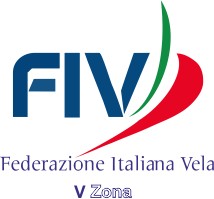 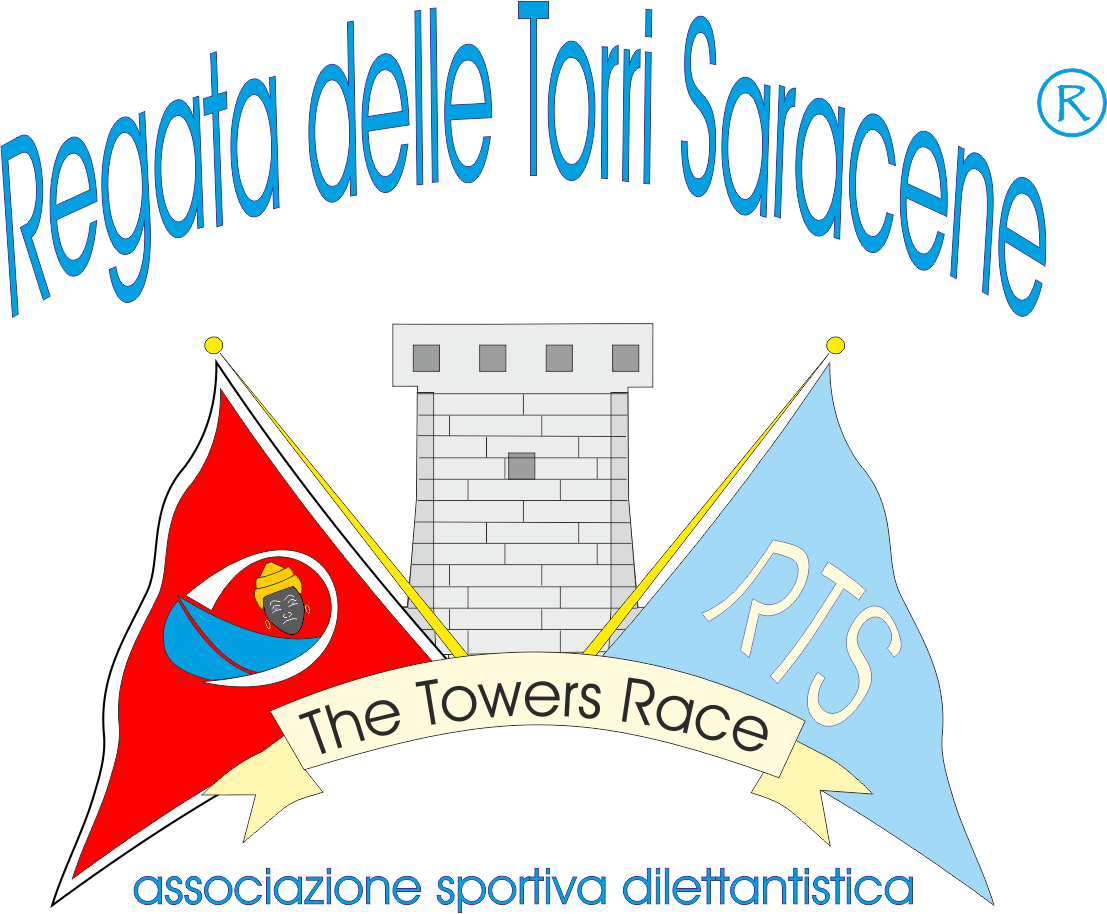 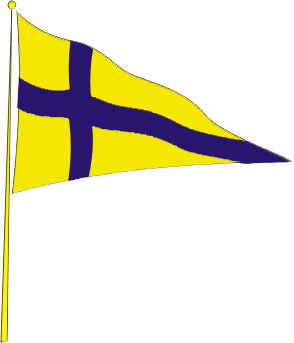 